17.XII. 2020Temat: „Łagodni ludzie i zwierzęta” Phyllis Mc Ginley- czytanie ze zrozumieniem.Tekst amerykańskiej poetki znajduje się w Waszym podręczniku na s. 242. Artykuł pozwala zapoznać się ze stosunkiem ludzi średniowiecza do zwierząt. Wyjaśnienia trudniejszych słów znajdują się na marginesie. Jeśli nie znacie pojęcia paradoks, podaję definicje poniżej.PARADOKS- . «twierdzenie zaskakująco sprzeczne z przyjętym powszechnie mniemaniem, często ujęte w formę aforyzmu; też: sytuacja pozornie niemożliwa, w której współistnieją dwa całkowicie różne lub wykluczające się fakty»2. «rozumowanie pozornie oczywiste, ale wskutek zawartego w nim błędu prowadzące do wniosków jawnie sprzecznych ze sobą lub z uprzednio przyjętymi założeniami»                    Słownik języka polskiego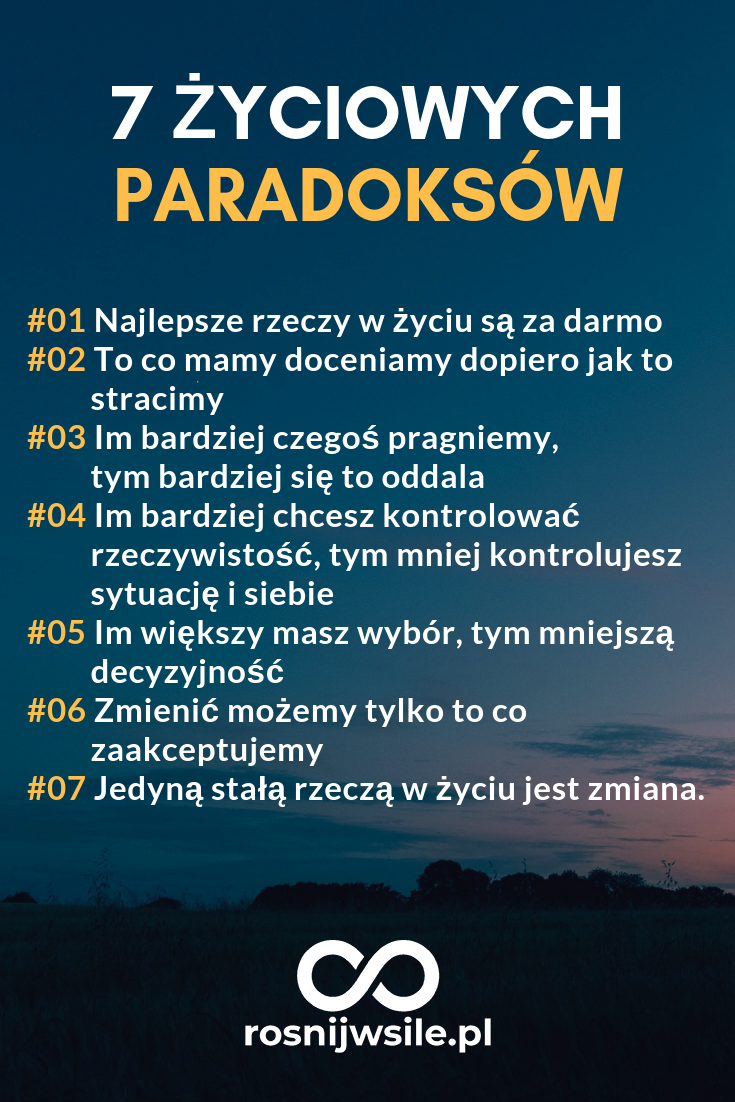 Polecenia Podaj dwa argumenty potwierdzające stwierdzenie ,że „osobliwy wiek’,  o którym jest mowa w 1. akapicie, to wiek  XX. (2 p.)Wyjaśnij, o jakim paradoksie pisze autorka w 1. akapicie. (3 p.)Na podst. akapitu 2. wyjaśnij, co zdaniem autorki różniło średniowiecznych świętych od reszty ludzi tej epoki. (2 p.)Wymień przynajmniej trzy zachowania św. Franciszka świadczące o jego miłości do zwierząt. (3 p.)Przy pomocy przedostatniego akapitu odpowiedz, które zdanie oddaje jego treść.(2 p).Miłośnikami zwierząt w średniowieczu byli również ludzie bogaci.Miłośnikami zwierząt w średniowieczu byli tylko zakonnicy i pustelnicy.Dlaczego, zdaniem autorki, średniowieczni zakonnicy i eremici bardziej kochali zwierzęta niż inni ludzie? Odpowiedzi szukaj w ostatnim akapicie.(2 p.)